DAFTAR PUSTAKA.LAMPIRANLAMPIRAN 1Lembar KuisionerPerihal	: 	Permohonan Pengisian KuesionerJudul Penelitian	: 	Pengaruh Karakteristik Individu, Komunikasi Efektif Dan Budaya Kerja Pada Kinerja Pegawai Dinas Pekerjaan Umum Penataan Ruang (DPUPR) Kota Tegal Kepada Yth,Sdr. RespondenDi TempatDengan Hormat,Dalam rangka menyelesaikan penelitian, saya Mahasiswa Fakultas Ekonomi dan Bisnis Universitas Pancasakti Tegal, mohon partisipasi dari Sdr untuk mengisi kuesioner yang telah kami sediakan.Adapun data yang kami minta adalah sesuai dengan kondisi yang dirasakan Sdr selama ini. Kami akan menjaga kerahasiaan karena data ini hanya untuk kepentingan penelitian.Setiap jawaban yang diberikan merupakan bantuan yang tidak ternilai harganya bagi penelitian ini.Atas perhatian dan bantuannya, kami mengucapkan terima kasih.                                                                            Tegal, 16 Juni 2023                  Hormat Saya,                                                                                                  Tomy Sasono UtomoKARAKTERISTIK RESPONDENJenis Kelamin				Perempuan				Laki-laki			Usia					    21-30 tahun				    31-40 tahun				> 41 tahun				    PendidikanS2S1D3SMK/SMAKeteranganSTS	: Sangat Tidak SetujuTS	: Tidak SetujuN	: NetralS	: SetujuSS	: Sangat SetujuPetunjuk PengisianBerilah tanda check list (√ ) pada salah satu jawaban yang paling sesuai dengan pendapat saudara.Kinerja Pegawai (Y)Karakteristik Individu (X1)Komunikasi Efektif (X2)Budaya Kerja (X3)Lampiran 2Data Uji Validitas Dan Reliabilitas Variabel Kinerja PegawaiLampiran 3Data Uji Validitas Dan Reliabilitas Variabel Karakteristik IndividuLampiran 4Data Uji Validitas Dan Reliabilitas Variabel Komunikasi EfektifLampiran 5Data Uji Validitas Dan Reliabilitas Variabel Budaya KerjaLampiran 6Uji Validitas Variabel Kinerja Pegawai (Y)Lampiran 7Uji Validitas Variabel Karakteristik Individu (X1)Lampiran 8Uji Validitas Variabel Komunikasi Efektif (X2)Lampiran 9Uji Validitas Variabel Budaya Kerja (X3)Lampiran 10Uji Reliabilitas Variabel Kinerja Pegawai (Y)Lampiran 11Uji Reliabilitas Variabel Karakteristik Individu (X1)Lampiran 12Uji Reliabilitas Variabel Komunikasi Efektif (X2)Lampiran 13Uji Reliabilitas Variabel Budaya Kerja (X3)Lampiran 14Data Penelitian Variabel Kinerja Pegawai (Y)Lampiran 15Data Penelitian Variabel Karakteristik Individu (X1)Lampiran 16Data Penelitian Variabel Komunikasi Efektif (X2)Lampiran 17Data Penelitian Variabel Budaya Kerja (X3)Lampiran 18Tabulasi Data MSI Penelitian Responden Variabel Kinerja Pegawai (Y)Lampiran 19Tabulasi Data MSI Penelitian Responden Variabel Karakteristik Individu (X1)Lampiran 20Tabulasi Data MSI Penelitian Responden Variabel Komunikasi Efektif (X2)Lampiran 21Tabulasi Data MSI Penelitian Responden Variabel Budaya Kerja (X3)Lampiran 22Uji Asumsi Klasik (Uji Normalitas)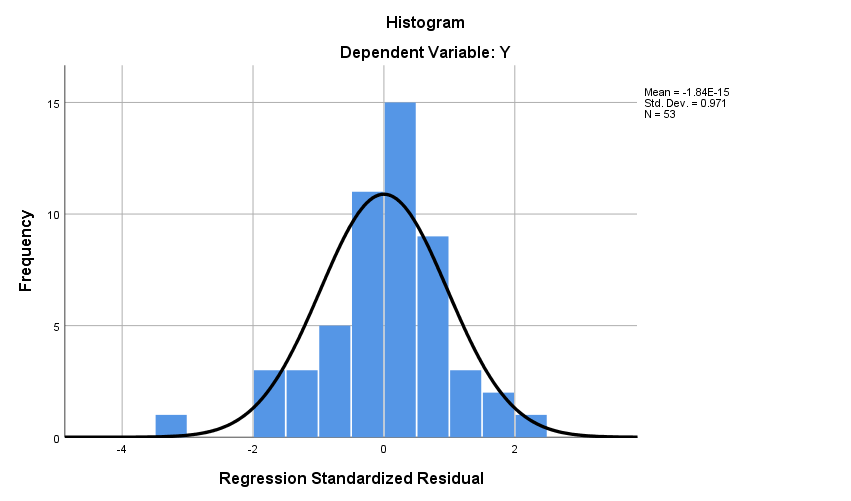 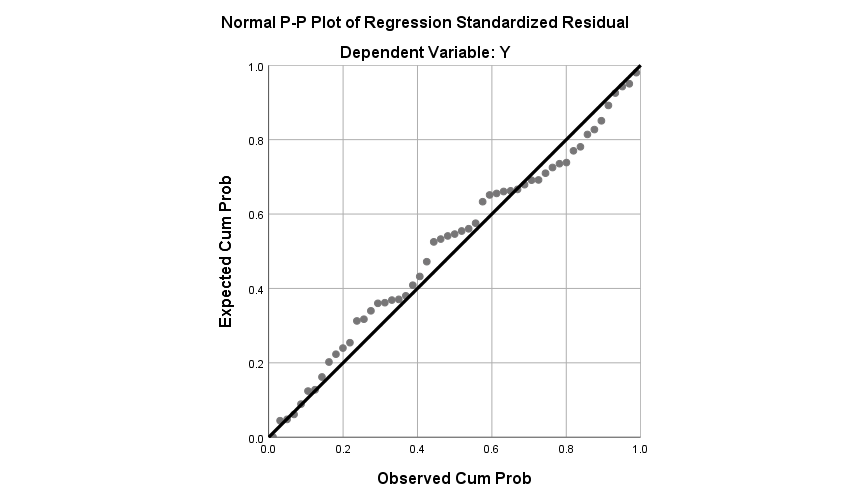 Lampiran 23Uji Asumsi Klasik (Uji Multikolonieritas)Lampiran 24Uji Asumsi Klasik (Uji Heteroskedastisitas)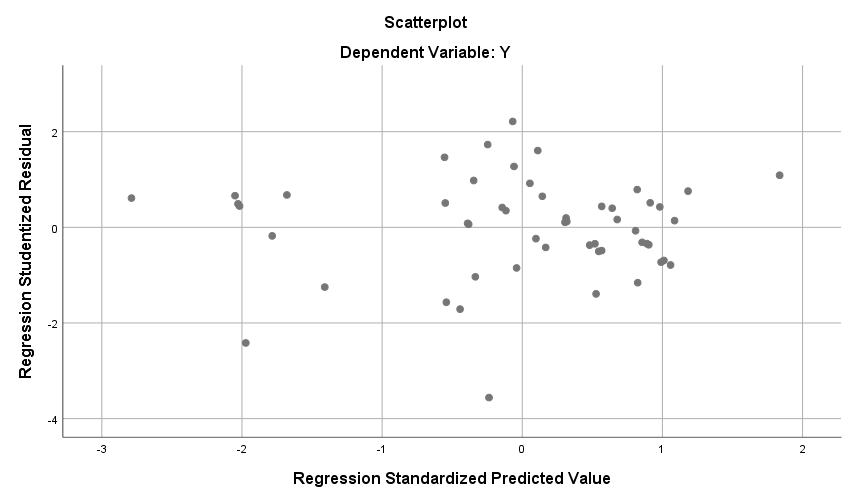 Lampiran 25Analisis Regresi Linier BergandaLampiran 26Uji Signifikansi Parsial (Uji t)Lampiran 27Uji Signifikansi Simultan (Uji F)Lampiran 28Analisis Koefisien DeterminasiNoPernyataanSSSNTSSTS1Saya mempunyai pengetahuan untuk menyelesaikan pekerjaan2Saya memiliki kemampuan dalam mengerjakan tugas yang diberikan3Saya mempunyai ketrampilan untuk mempercepat dalam menyelesaikan pekerjaan4Saya mampu bekerjasama dalam menyelesaikan pekerjaan5Tingkat kehadiran saya sudah lebih baik6Saya mampu menyelesaikan pekerjaan sesuai batas waktu yang diberikan perusahaan7Saya mampu bekerja secara efektif dan menghasilkan pekerjaan yang sesuai standar instansiNoPernyataanSSSNTSSTS1Saya memiliki sikap yang sesuai dengan pekerjaan yang dijalankan dan diharapkan organisasi2Saya memiliki sikap yang terbuka sehingga dapat bekerja sama dengan siapa saja dalam sebuah tim/kelompok3Kemampuan saya dalam pekerjaan yang ada semakin meningkat4Keterampilan, pemahaman, dan penguasaan tugas yang dimiliki karyawan sangat diperlukan dalam menyelesaikan tugas yang diberikan5Saya  meningkatkan pola pikir untuk menyelesaikan pekerjaan6Saya selalu menjunjung tinggi kerjasama timNoPernyataanSSSNTSSTS1Perintah atau instruksi yang diberikan pemimpin dapat dimengerti dengan baik.2Laporan hasil pekerjaan yang diberikan kepada pemimpin mendapat respon yang baik.3Saya mendapatkan kesempatan memberikan saran dan masukan saat rapat.4Saya selalu berkoordinasi dengan bidang lain apabila ada kendala di lapangan5Saya mengikuti rapat untuk mendiskusikan kendala atau masalah yang terjadi6Saya cepat mendapatkan informasi penting dari masyarakat7Saya selalu melakukan kordinasi dengan bagian lain.8Komunikasi yang baik mempermudah saya untuk memperoleh informasiNo.PernyataanPernyataanSSSNTSSTS1Saya senang  menerima  arahan  dari  atasanSaya senang  menerima  arahan  dari  atasan2Saya senang  menerima  tugas  dantanggung  jawab  pekerjaanSaya senang  menerima  tugas  dantanggung  jawab  pekerjaan3Saya melaksanakan  pekerjaansebagai    salah  satu  ibadahSaya melaksanakan  pekerjaansebagai    salah  satu  ibadah4Saya mengerjakan  pekerjaan  sesuai  dengan  tugasSaya mengerjakan  pekerjaan  sesuai  dengan  tugas5Saya saling  membantu  dengan  pegawai  yang lain dalam    menjalankan pekerjaan   6Saya dapat  menyusun  hasil  laporan  kerja7Saya selalu  datang  dan  pulangkerja  tepat  waktuSaya selalu  datang  dan  pulangkerja  tepat  waktu8Saya selalu  bekerja  dengan  jujurSaya selalu  bekerja  dengan  jujur9Saya memiliki  komitmen  untuk  bekerja  dengan	baik  dan  bertanggung  jawabSaya memiliki  komitmen  untuk  bekerja  dengan	baik  dan  bertanggung  jawab10Saya bekerja  dengan  penuh  rasatanggung  jawabSaya bekerja  dengan  penuh  rasatanggung  jawab11Saya senang  membantu  pekerjaan  dengan  rekan  kerjaSaya senang  membantu  pekerjaan  dengan  rekan  kerjaNomor RespondenInstrumen Penelitian (Kinerja Pegawai)Instrumen Penelitian (Kinerja Pegawai)Instrumen Penelitian (Kinerja Pegawai)Instrumen Penelitian (Kinerja Pegawai)Instrumen Penelitian (Kinerja Pegawai)Instrumen Penelitian (Kinerja Pegawai)Instrumen Penelitian (Kinerja Pegawai)Skor TotalNomor RespondenY1.1Y2.2Y2.3Y2.4Y2.5Y2.6Y2.7Skor Total144444442825454454313454445430444444452954444444286355534429744443342684434554299555455433104445445301144444432712543544429134444443271445453453015454454531164445444291743444452818555555434194445443282044433432521453544530224445444292345545553324444444327254444533272655455553427343433323284555554332944434342630544545532Nomor RespondenInstrumen Penelitian (Karakteristik Individu)Instrumen Penelitian (Karakteristik Individu)Instrumen Penelitian (Karakteristik Individu)Instrumen Penelitian (Karakteristik Individu)Instrumen Penelitian (Karakteristik Individu)Instrumen Penelitian (Karakteristik Individu)Skor TotalNomor RespondenX1.1X1.2X1.3X1.4X1.5X1.6Skor Total145454426254455427355555429444544425544444424644444525734444423855555530955455529104445542611445444251243545425134444442414455444261545445426164445552717445454261855545529194455442620444443232144353524224354432323554545282443444524253445442426544555282734343421285555442829344444233054554528Nomor RespondenInstrumen Penelitian (Komunikasi Efektif)Instrumen Penelitian (Komunikasi Efektif)Instrumen Penelitian (Komunikasi Efektif)Instrumen Penelitian (Komunikasi Efektif)Instrumen Penelitian (Komunikasi Efektif)Instrumen Penelitian (Komunikasi Efektif)Instrumen Penelitian (Komunikasi Efektif)Instrumen Penelitian (Komunikasi Efektif)Instrumen Penelitian (Komunikasi Efektif)Skor TotalSkor TotalNomor RespondenX2.1X2.2X2.3X2.4X2.5X2.6X2.7X2.8145444434323225544443534343544445443434454544445353554444455535356554544443535754434443313184455444434349455555553939105555555540401154455544363612453444353232134444444432321444554545363615444544553535164455445435351743354354313118455555553939194555545437372034434444303021545354433333224555444435352355454554373724445444543434254344544432322655455554383827555555554040285445445536362944434354313130354554443434Nomor RespondenInstrumen Penelitian (Budaya Kerja)Instrumen Penelitian (Budaya Kerja)Instrumen Penelitian (Budaya Kerja)Instrumen Penelitian (Budaya Kerja)Instrumen Penelitian (Budaya Kerja)Instrumen Penelitian (Budaya Kerja)Instrumen Penelitian (Budaya Kerja)Instrumen Penelitian (Budaya Kerja)Instrumen Penelitian (Budaya Kerja)Instrumen Penelitian (Budaya Kerja)Instrumen Penelitian (Budaya Kerja)Instrumen Penelitian (Budaya Kerja)Skor totalSkor totalNomor RespondenX3.1X3.2X3.3X3.4X3.5X3.6X3.7X3.8X3.9X3.10X3.11143444444445313124345554444434343555454555453838455554444444363655555455554439396444444544543333744553544444343485555544445537379555555455553939105455444554436361144454345544333312453443444433131135543443444432321455554445545373715554444544453535165455444445435351744354343344303018554554555553838195433454444432322044434444434313121453545444543434223445445443333332355545455555383824444444444533232254343334444428282655455555554393927344333455442929285555555444539392944443443344303030445553544543535CorrelationsCorrelationsCorrelationsCorrelationsCorrelationsCorrelationsCorrelationsCorrelationsCorrelationsCorrelationsCorrelationsY1Y2Y3Y4Y5Y6Y7Total_YY1Pearson Correlation1.102.202.187.472**.560**.251.617**Y1Sig. (2-tailed).593.285.323.008.001.181.000Y1N3030303030303030Y2Pearson Correlation.1021.376*.319.302.448*.296.638**Y2Sig. (2-tailed).593.041.086.105.013.112.000Y2N3030303030303030Y3Pearson Correlation.202.376*1.032.250.426*.069.522**Y3Sig. (2-tailed).285.041.865.182.019.716.003Y3N3030303030303030Y4Pearson Correlation.187.319.0321.086.293.333.516**Y4Sig. (2-tailed).323.086.865.652.117.072.003Y4N3030303030303030Y5Pearson Correlation.472**.302.250.0861.523**.197.652**Y5Sig. (2-tailed).008.105.182.652.003.296.000Y5N3030303030303030Y6Pearson Correlation.560**.448*.426*.293.523**1.336.818**Y6Sig. (2-tailed).001.013.019.117.003.070.000Y6N3030303030303030Y7Pearson Correlation.251.296.069.333.197.3361.603**Y7Sig. (2-tailed).181.112.716.072.296.070.000Y7N3030303030303030Total_YPearson Correlation.617**.638**.522**.516**.652**.818**.603**1Total_YSig. (2-tailed).000.000.003.003.000.000.000Total_YN3030303030303030**. Correlation is significant at the 0.01 level (2-tailed).**. Correlation is significant at the 0.01 level (2-tailed).**. Correlation is significant at the 0.01 level (2-tailed).**. Correlation is significant at the 0.01 level (2-tailed).**. Correlation is significant at the 0.01 level (2-tailed).**. Correlation is significant at the 0.01 level (2-tailed).**. Correlation is significant at the 0.01 level (2-tailed).**. Correlation is significant at the 0.01 level (2-tailed).**. Correlation is significant at the 0.01 level (2-tailed).**. Correlation is significant at the 0.01 level (2-tailed).**. Correlation is significant at the 0.01 level (2-tailed).*. Correlation is significant at the 0.05 level (2-tailed).*. Correlation is significant at the 0.05 level (2-tailed).*. Correlation is significant at the 0.05 level (2-tailed).*. Correlation is significant at the 0.05 level (2-tailed).*. Correlation is significant at the 0.05 level (2-tailed).*. Correlation is significant at the 0.05 level (2-tailed).*. Correlation is significant at the 0.05 level (2-tailed).*. Correlation is significant at the 0.05 level (2-tailed).*. Correlation is significant at the 0.05 level (2-tailed).*. Correlation is significant at the 0.05 level (2-tailed).*. Correlation is significant at the 0.05 level (2-tailed).CorrelationsCorrelationsCorrelationsCorrelationsCorrelationsCorrelationsCorrelationsCorrelationsCorrelationsCorrelationsX1.1X1.2X1.3X1.4X1.5X1.6Total_X1X1.1Pearson Correlation1.436*.380*.490**.491**.426*.868**X1.1Sig. (2-tailed).016.038.006.006.019.000X1.1N30303030303030X1.2Pearson Correlation.436*1.093.356.209.232.624**X1.2Sig. (2-tailed).016.624.053.269.216.000X1.2N30303030303030X1.3Pearson Correlation.380*.0931-.075.382*-.162.451*X1.3Sig. (2-tailed).038.624.695.037.391.012X1.3N30303030303030X1.4Pearson Correlation.490**.356-.0751.205.381*.602**X1.4Sig. (2-tailed).006.053.695.277.038.000X1.4N30303030303030X1.5Pearson Correlation.491**.209.382*.2051.159.660**X1.5Sig. (2-tailed).006.269.037.277.402.000X1.5N30303030303030X1.6Pearson Correlation.426*.232-.162.381*.1591.534**X1.6Sig. (2-tailed).019.216.391.038.402.002X1.6N30303030303030Total_X1Pearson Correlation.868**.624**.451*.602**.660**.534**1Total_X1Sig. (2-tailed).000.000.012.000.000.002Total_X1N30303030303030*. Correlation is significant at the 0.05 level (2-tailed).*. Correlation is significant at the 0.05 level (2-tailed).*. Correlation is significant at the 0.05 level (2-tailed).*. Correlation is significant at the 0.05 level (2-tailed).*. Correlation is significant at the 0.05 level (2-tailed).*. Correlation is significant at the 0.05 level (2-tailed).*. Correlation is significant at the 0.05 level (2-tailed).*. Correlation is significant at the 0.05 level (2-tailed).*. Correlation is significant at the 0.05 level (2-tailed).*. Correlation is significant at the 0.05 level (2-tailed).**. Correlation is significant at the 0.01 level (2-tailed).**. Correlation is significant at the 0.01 level (2-tailed).**. Correlation is significant at the 0.01 level (2-tailed).**. Correlation is significant at the 0.01 level (2-tailed).**. Correlation is significant at the 0.01 level (2-tailed).**. Correlation is significant at the 0.01 level (2-tailed).**. Correlation is significant at the 0.01 level (2-tailed).**. Correlation is significant at the 0.01 level (2-tailed).**. Correlation is significant at the 0.01 level (2-tailed).**. Correlation is significant at the 0.01 level (2-tailed).CorrelationsCorrelationsCorrelationsCorrelationsCorrelationsCorrelationsCorrelationsCorrelationsCorrelationsCorrelationsCorrelationsCorrelationsX2.1X2.2X2.3X2.4X2.5X2.6X2.7X2.8Total_X2X2.1Pearson Correlation1.123.063.052.079.325.028.000.366*X2.1Sig. (2-tailed).516.743.785.678.080.8821.000.046X2.1N303030303030303030X2.2Pearson Correlation.1231.216.326.273.391*-.087.254.551**X2.2Sig. (2-tailed).516.252.079.145.033.649.176.002X2.2N303030303030303030X2.3Pearson Correlation.063.2161.208.316.325.283.095.553**X2.3Sig. (2-tailed).743.252.269.089.080.129.616.002X2.3N303030303030303030X2.4Pearson Correlation.052.326.2081.263.368*.371*.405*.699**X2.4Sig. (2-tailed).785.079.269.160.045.044.026.000X2.4N303030303030303030X2.5Pearson Correlation.079.273.316.2631.411*.251.000.542**X2.5Sig. (2-tailed).678.145.089.160.024.1811.000.002X2.5N303030303030303030X2.6Pearson Correlation.325.391*.325.368*.411*1.183.357.736**X2.6Sig. (2-tailed).080.033.080.045.024.334.053.000X2.6N303030303030303030X2.7Pearson Correlation.028-.087.283.371*.251.1831.147.507**X2.7Sig. (2-tailed).882.649.129.044.181.334.438.004X2.7N303030303030303030X2.8Pearson Correlation.000.254.095.405*.000.357.1471.515**X2.8Sig. (2-tailed)1.000.176.616.0261.000.053.438.004X2.8N303030303030303030Total_X2Pearson Correlation.366*.551**.553**.699**.542**.736**.507**.515**1Total_X2Sig. (2-tailed).046.002.002.000.002.000.004.004Total_X2N303030303030303030*. Correlation is significant at the 0.05 level (2-tailed).*. Correlation is significant at the 0.05 level (2-tailed).*. Correlation is significant at the 0.05 level (2-tailed).*. Correlation is significant at the 0.05 level (2-tailed).*. Correlation is significant at the 0.05 level (2-tailed).*. Correlation is significant at the 0.05 level (2-tailed).*. Correlation is significant at the 0.05 level (2-tailed).*. Correlation is significant at the 0.05 level (2-tailed).*. Correlation is significant at the 0.05 level (2-tailed).*. Correlation is significant at the 0.05 level (2-tailed).*. Correlation is significant at the 0.05 level (2-tailed).*. Correlation is significant at the 0.05 level (2-tailed).**. Correlation is significant at the 0.01 level (2-tailed).**. Correlation is significant at the 0.01 level (2-tailed).**. Correlation is significant at the 0.01 level (2-tailed).**. Correlation is significant at the 0.01 level (2-tailed).**. Correlation is significant at the 0.01 level (2-tailed).**. Correlation is significant at the 0.01 level (2-tailed).**. Correlation is significant at the 0.01 level (2-tailed).**. Correlation is significant at the 0.01 level (2-tailed).**. Correlation is significant at the 0.01 level (2-tailed).**. Correlation is significant at the 0.01 level (2-tailed).**. Correlation is significant at the 0.01 level (2-tailed).**. Correlation is significant at the 0.01 level (2-tailed).CorrelationsCorrelationsCorrelationsCorrelationsCorrelationsCorrelationsCorrelationsCorrelationsCorrelationsCorrelationsCorrelationsCorrelationsCorrelationsCorrelationsCorrelationsX3.1X3.2X3.3X3.4X3.5X3.6X3.7X3.8X3.9X3.10X3.11Total_X3X3.1Pearson Correlation1.596**.441*.200.496**.409*.113.334.334.334.578**.717**X3.1Sig. (2-tailed).001.015.289.005.025.551.072.072.072.001.000X3.1N303030303030303030303030X3.2Pearson Correlation.596**1.229.241.411*.244.260.360.360.271.321.664**X3.2Sig. (2-tailed).001.224.199.024.195.165.051.051.147.084.000X3.2N303030303030303030303030X3.3Pearson Correlation.441*.2291.376*.282.178.242.416*.416*.160.441*.639**X3.3Sig. (2-tailed).015.224.041.131.347.197.022.022.400.015.000X3.3N303030303030303030303030X3.4Pearson Correlation.200.241.376*1.415*.272.285.138.138.292.117.614**X3.4Sig. (2-tailed).289.199.041.023.146.127.467.467.118.537.000X3.4N303030303030303030303030X3.5Pearson Correlation.496**.411*.282.415*1.282.448*.335.335.426*.436*.727**X3.5Sig. (2-tailed).005.024.131.023.131.013.071.071.019.016.000X3.5N303030303030303030303030X3.6Pearson Correlation.409*.244.178.272.2821.130.125.125.125.212.541**X3.6Sig. (2-tailed).025.195.347.146.131.492.509.509.509.260.002X3.6N303030303030303030303030X3.7Pearson Correlation.113.260.242.285.448*.1301.287.287.177.232.525**X3.7Sig. (2-tailed).551.165.197.127.013.492.124.124.350.217.003X3.7N303030303030303030303030X3.8Pearson Correlation.334.360.416*.138.335.125.28711.000**.189.329.576**X3.8Sig. (2-tailed).072.051.022.467.071.509.124.000.317.076.001X3.8N303030303030303030303030X3.9Pearson Correlation.334.360.416*.138.335.125.2871.000**1.189.329.576**X3.9Sig. (2-tailed).072.051.022.467.071.509.124.000.317.076.001X3.9N303030303030303030303030X3.10Pearson Correlation.334.271.160.292.426*.125.177.189.1891.232.395*X3.10Sig. (2-tailed).072.147.400.118.019.509.350.317.317.216.031X3.10N303030303030303030303030X3.11Pearson Correlation.578**.321.441*.117.436*.212.232.329.329.2321.526**X3.11Sig. (2-tailed).001.084.015.537.016.260.217.076.076.216.003X3.11N303030303030303030303030Total_X3Pearson Correlation.717**.664**.639**.614**.727**.541**.525**.576**.576**.395*.526**1Total_X3Sig. (2-tailed).000.000.000.000.000.002.003.001.001.031.003Total_X3N303030303030303030303030**. Correlation is significant at the 0.01 level (2-tailed).**. Correlation is significant at the 0.01 level (2-tailed).**. Correlation is significant at the 0.01 level (2-tailed).**. Correlation is significant at the 0.01 level (2-tailed).**. Correlation is significant at the 0.01 level (2-tailed).**. Correlation is significant at the 0.01 level (2-tailed).**. Correlation is significant at the 0.01 level (2-tailed).**. Correlation is significant at the 0.01 level (2-tailed).**. Correlation is significant at the 0.01 level (2-tailed).**. Correlation is significant at the 0.01 level (2-tailed).**. Correlation is significant at the 0.01 level (2-tailed).**. Correlation is significant at the 0.01 level (2-tailed).**. Correlation is significant at the 0.01 level (2-tailed).**. Correlation is significant at the 0.01 level (2-tailed).**. Correlation is significant at the 0.01 level (2-tailed).*. Correlation is significant at the 0.05 level (2-tailed).*. Correlation is significant at the 0.05 level (2-tailed).*. Correlation is significant at the 0.05 level (2-tailed).*. Correlation is significant at the 0.05 level (2-tailed).*. Correlation is significant at the 0.05 level (2-tailed).*. Correlation is significant at the 0.05 level (2-tailed).*. Correlation is significant at the 0.05 level (2-tailed).*. Correlation is significant at the 0.05 level (2-tailed).*. Correlation is significant at the 0.05 level (2-tailed).*. Correlation is significant at the 0.05 level (2-tailed).*. Correlation is significant at the 0.05 level (2-tailed).*. Correlation is significant at the 0.05 level (2-tailed).*. Correlation is significant at the 0.05 level (2-tailed).*. Correlation is significant at the 0.05 level (2-tailed).*. Correlation is significant at the 0.05 level (2-tailed).Case Processing SummaryCase Processing SummaryCase Processing SummaryCase Processing SummaryN%CasesValid30100.0CasesExcludeda0.0CasesTotal30100.0a. Listwise deletion based on all variables in the procedure.a. Listwise deletion based on all variables in the procedure.a. Listwise deletion based on all variables in the procedure.a. Listwise deletion based on all variables in the procedure.Reliability StatisticsReliability StatisticsCronbach's AlphaN of Items.7357Item-Total StatisticsItem-Total StatisticsItem-Total StatisticsItem-Total StatisticsItem-Total StatisticsScale Mean if Item DeletedScale Variance if Item DeletedCorrected Item-Total CorrelationCronbach's Alpha if Item DeletedY.125.03335.757.478.700Y.224.86675.637.494.695Y.325.10005.886.336.728Y.424.83335.868.321.732Y.525.06675.306.471.698Y.625.00004.759.708.636Y.725.10005.334.379.726Case Processing SummaryCase Processing SummaryCase Processing SummaryCase Processing SummaryN%CasesValid30100.0CasesExcludeda0.0CasesTotal30100.0a. Listwise deletion based on all variables in the procedure.a. Listwise deletion based on all variables in the procedure.a. Listwise deletion based on all variables in the procedure.a. Listwise deletion based on all variables in the procedure.Reliability StatisticsReliability StatisticsCronbach's AlphaN of Items.6896Item-Total StatisticsItem-Total StatisticsItem-Total StatisticsItem-Total StatisticsItem-Total StatisticsScale Mean if Item DeletedScale Variance if Item DeletedCorrected Item-Total CorrelationCronbach's Alpha if Item DeletedX1.121.56672.875.759.514X1.221.53333.637.409.652X1.321.40004.110.196.719X1.421.26673.857.424.649X1.521.43333.564.463.634X1.621.46673.913.307.684Case Processing SummaryCase Processing SummaryCase Processing SummaryCase Processing SummaryN%CasesValid30100.0CasesExcludeda0.0CasesTotal30100.0a. Listwise deletion based on all variables in the procedure.a. Listwise deletion based on all variables in the procedure.a. Listwise deletion based on all variables in the procedure.a. Listwise deletion based on all variables in the procedure.Reliability StatisticsReliability StatisticsCronbach's AlphaN of Items.6848Item-Total StatisticsItem-Total StatisticsItem-Total StatisticsItem-Total StatisticsItem-Total StatisticsScale Mean if Item DeletedScale Variance if Item DeletedCorrected Item-Total CorrelationCronbach's Alpha if Item DeletedX2.130.40006.662.154.703X2.230.36676.033.365.657X2.330.40006.041.370.655X2.430.30005.252.519.614X2.530.40006.317.401.652X2.630.46675.499.612.599X2.730.36676.102.292.676X2.830.43336.185.328.665Case Processing SummaryCase Processing SummaryCase Processing SummaryCase Processing SummaryN%CasesValid30100.0CasesExcludeda0.0CasesTotal30100.0a. Listwise deletion based on all variables in the procedure.a. Listwise deletion based on all variables in the procedure.a. Listwise deletion based on all variables in the procedure.a. Listwise deletion based on all variables in the procedure.Reliability StatisticsReliability StatisticsCronbach's AlphaN of Items.82711Item-Total StatisticsItem-Total StatisticsItem-Total StatisticsItem-Total StatisticsItem-Total StatisticsScale Mean if Item DeletedScale Variance if Item DeletedCorrected Item-Total CorrelationCronbach's Alpha if Item DeletedX3.142.566714.599.643.799X3.242.633314.861.536.809X3.342.733314.823.520.811X3.442.600015.076.401.824X3.542.833314.489.641.799X3.642.933315.720.341.828X3.742.700016.079.397.821X3.842.733315.168.564.807X3.942.733315.168.564.807X3.1042.733315.926.387.822X3.1142.800015.200.525.810Nomor RespondenInstrumen Penelitian (Kinerja Pegawai)Instrumen Penelitian (Kinerja Pegawai)Instrumen Penelitian (Kinerja Pegawai)Instrumen Penelitian (Kinerja Pegawai)Instrumen Penelitian (Kinerja Pegawai)Instrumen Penelitian (Kinerja Pegawai)Instrumen Penelitian (Kinerja Pegawai)Skor TotalNomor RespondenY1.1Y2.2Y2.3Y2.4Y2.5Y2.6Y2.7Skor Total1545454431254454543135455454324445455431555445533164454454307555534532843435322494444455301034333332211554454330124343433241334433432414554533530153345345271644443332517545555433184454444291954545553320445434428215555444322254454443023444544429244554554322534534552926444435529274445454302844444442829343433424304433343243145454453132454455431334444444283443444342635555544432364444445293744444442838454455431394444443274045445543141545544532424454544304344445553144443545530454445543294654554543247444543428484443434264955555553550545454532514534435285244343332453444444428Nomor RespondenInstrumen Penelitian (Karakteristik Individu)Instrumen Penelitian (Karakteristik Individu)Instrumen Penelitian (Karakteristik Individu)Instrumen Penelitian (Karakteristik Individu)Instrumen Penelitian (Karakteristik Individu)Instrumen Penelitian (Karakteristik Individu)Skor TotalNomor RespondenX1.1X1.2X1.3X1.4X1.5X1.6Skor Total14535542625454352635554532744544552754455452764544542674555552983333352094555542810443333201143554425124353442313544444251445554427155543542616444444241755445528184445452619555545292054454325214545552822454344242354545427245455552925435544252655544528275455452828444444242944343422304444432331555455293255554529334553532534544444253544555427364444542537444444243855555530394455452740525555274155555530425555553043545555294454544426454444552646554545284744555427484444542549555555305055545428514453552652535435255354454426Nomor RespondenInstrumen Penelitian (Komunikasi Efektif)Instrumen Penelitian (Komunikasi Efektif)Instrumen Penelitian (Komunikasi Efektif)Instrumen Penelitian (Komunikasi Efektif)Instrumen Penelitian (Komunikasi Efektif)Instrumen Penelitian (Komunikasi Efektif)Instrumen Penelitian (Komunikasi Efektif)Instrumen Penelitian (Komunikasi Efektif)Instrumen Penelitian (Komunikasi Efektif)Skor TotalSkor TotalNomor RespondenX2.1X2.2X2.3X2.4X2.5X2.6X2.7X2.81544455453636245445454353535455455437374454454553636554454555373765454455537377545554553838844345244303094454455435351033444333272711555344553636124353444330301343444344303014555545553939153453453431311643444343292917445555453737184455444434341955555454383820544454543535215445445435352235434433292923445455543636245545545538382544444345323226554544443535275555544437372844444444323229434543343030304443444330303155454554373732444555553737335535443433333434455433313135545554543737364445543433333744544444333338555545443737394445444534344054544545363641555544553838425555455438384355555454383844444545443434454445445434344655544554373747544454543535485444455435354955555555404050555455443737515545454436365243433434282853444454543434Nomor RespondenInstrumen Penelitian (Budaya Kerja)Instrumen Penelitian (Budaya Kerja)Instrumen Penelitian (Budaya Kerja)Instrumen Penelitian (Budaya Kerja)Instrumen Penelitian (Budaya Kerja)Instrumen Penelitian (Budaya Kerja)Instrumen Penelitian (Budaya Kerja)Instrumen Penelitian (Budaya Kerja)Instrumen Penelitian (Budaya Kerja)Instrumen Penelitian (Budaya Kerja)Instrumen Penelitian (Budaya Kerja)Instrumen Penelitian (Budaya Kerja)Skor totalSkor totalNomor RespondenX3.1X3.2X3.3X3.4X3.5X3.6X3.7X3.8X3.9X3.10X3.111455454545453636254554544454363634545555453537374545544554553737555555444554373765545544354535357554455544553737854433344253303095544554454536361034343343334272711445454544433535124434434344329291354433433344292914445554445453535155434443454531311644434442344292917554555545553838185454544445435351955455455455383820545444434343333215455554445537372254554444445353523445454445443434244555454545437372544445454343343426554444444553434274544545445435352845444453444333329444243343442828304344343443429293155444555555373732555544455553737335544444443534343455444344444333335545455554443838364554443444433333745444444444333338545545455553737394443444445431314045554555552383841454554544553636425544554455536364345554554454373744555454435443535454454444545434344655445554555373747444544444443333484453444454432324955555555555404050554545455453737514454344455432325233345443453292953544444444443333Succesive IntervalSuccesive IntervalY1.1Y2.2Y2.3Y2.4Y2.5Y2.6Y2.73.9372.6313.7742.3313.5342.1783.34021.7253.9372.6312.3773.6982.2523.4213.34021.6563.9372.6313.7743.6982.2523.4213.34023.0532.4832.6313.7742.3313.5343.4213.34021.5143.9374.1672.3772.3313.5343.4212.17021.9372.4832.6313.7742.3312.2523.4213.34020.2323.9374.1673.7743.6981.0002.1784.63823.3922.4831.0002.3771.0003.5341.0001.00012.3942.4832.6312.3772.3312.2523.4214.63820.1331.0002.6311.0001.0001.0001.0002.1709.8003.9374.1672.3772.3313.5342.1782.17020.6932.4831.0002.3771.0002.2521.0002.17012.2821.0002.6312.3771.0001.0002.1782.17012.3553.9374.1672.3773.6981.0001.0004.63820.8171.0001.0002.3773.6981.0002.1784.63815.8902.4832.6312.3772.3311.0001.0002.17013.9923.9372.6313.7743.6983.5343.4213.34024.3352.4832.6313.7742.3312.2522.1783.34018.9883.9372.6313.7742.3313.5343.4214.63824.2662.4832.6313.7742.3311.0002.1783.34017.7373.9374.1673.7743.6982.2522.1783.34023.3453.9372.6312.3773.6982.2522.1783.34020.4122.4832.6312.3773.6982.2522.1783.34018.9582.4834.1673.7742.3313.5343.4213.34023.0501.0002.6313.7741.0002.2523.4214.63818.7152.4832.6312.3772.3311.0003.4214.63818.8812.4832.6312.3773.6982.2523.4213.34020.2022.4832.6312.3772.3312.2522.1783.34017.5911.0002.6311.0002.3311.0001.0003.34012.3022.4832.6311.0001.0001.0002.1782.17012.4622.4834.1672.3773.6982.2522.1784.63821.7922.4834.1672.3772.3313.5343.4213.34021.6532.4832.6312.3772.3312.2522.1783.34017.5912.4831.0002.3772.3312.2521.0003.34014.7833.9374.1673.7743.6982.2522.1783.34023.3452.4832.6312.3772.3312.2522.1784.63818.8892.4832.6312.3772.3312.2522.1783.34017.5912.4834.1672.3772.3313.5343.4213.34021.6532.4832.6312.3772.3312.2522.1782.17016.4212.4834.1672.3772.3313.5343.4213.34021.6533.9372.6313.7743.6982.2522.1784.63823.1072.4832.6313.7742.3313.5342.1783.34020.2712.4832.6312.3772.3313.5343.4214.63821.4152.4832.6311.0003.6982.2523.4214.63820.1232.4832.6312.3773.6983.5342.1782.17019.0703.9372.6313.7743.6982.2523.4213.34023.0532.4832.6312.3773.6982.2521.0003.34017.7812.4832.6312.3771.0002.2521.0003.34015.0833.9374.1673.7743.6983.5343.4214.63827.1693.9372.6313.7742.3313.5342.1784.63823.0232.4834.1671.0002.3312.2521.0004.63817.8712.4832.6311.0002.3311.0001.0002.17012.6152.4832.6312.3772.3312.2522.1783.34017.591Succesive IntervalSuccesive IntervalX1.1X1.2X1.3X1.4X1.5X1.62.7524.3811.0003.4633.5952.25317.4444.2863.0233.5802.1551.0003.62617.6694.2864.3813.5802.1553.5951.00018.9972.7524.3812.1842.1553.5953.62618.6932.7523.0233.5803.4632.2273.62618.6702.7524.3812.1842.1553.5952.25317.3202.7524.3813.5803.4633.5953.62621.3971.0001.8961.0001.0001.0003.6269.5222.7524.3813.5803.4633.5952.25320.0242.7523.0231.0001.0001.0001.0009.7742.7521.8963.5803.4632.2272.25316.1702.7521.8963.5801.0002.2272.25313.7074.2863.0232.1842.1552.2272.25316.1272.7524.3813.5803.4632.2272.25318.6554.2864.3812.1841.0003.5952.25317.6992.7523.0232.1842.1552.2272.25314.5924.2864.3812.1842.1553.5953.62620.2272.7523.0232.1843.4632.2273.62617.2744.2864.3813.5803.4632.2273.62621.5634.2863.0232.1843.4632.2271.00016.1822.7524.3812.1843.4633.5953.62620.0012.7524.3812.1841.0002.2272.25314.7964.2863.0233.5802.1553.5952.25318.8914.2863.0233.5803.4633.5953.62621.5732.7521.8963.5803.4632.2272.25316.1704.2864.3813.5802.1552.2273.62620.2554.2863.0233.5803.4632.2273.62620.2042.7523.0232.1842.1552.2272.25314.5922.7523.0231.0002.1551.0002.25312.1822.7523.0232.1842.1552.2271.00013.3394.2864.3813.5802.1553.5953.62621.6234.2864.3813.5803.4632.2273.62621.5632.7524.3813.5801.0003.5951.00016.3084.2863.0232.1842.1552.2272.25316.1272.7523.0233.5803.4633.5952.25318.6652.7523.0232.1842.1553.5952.25315.9612.7523.0232.1842.1552.2272.25314.5924.2864.3813.5803.4633.5953.62622.9312.7523.0233.5803.4632.2273.62618.6704.2861.0003.5803.4633.5953.62619.5504.2864.3813.5803.4633.5953.62622.9314.2864.3813.5803.4633.5953.62622.9314.2863.0233.5803.4633.5953.62621.5734.2863.0233.5802.1552.2272.25317.5232.7523.0232.1842.1553.5953.62617.3344.2864.3812.1843.4632.2273.62620.1672.7523.0233.5803.4633.5952.25318.6652.7523.0232.1842.1553.5952.25315.9614.2864.3813.5803.4633.5953.62622.9314.2864.3813.5802.1553.5952.25320.2502.7523.0233.5801.0003.5953.62617.5754.2861.8963.5802.1551.0003.62616.5424.2863.0232.1843.4632.2272.25317.435Succesive IntervalSuccesive IntervalX2.1X2.2X2.3X2.4X2.5X2.6X2.7X2.83.6672.3522.5892.1474.4494.4492.0923.89125.6362.2663.7382.5892.1474.4493.0733.3642.45324.0793.6672.3524.0843.4782.8894.4493.3642.45326.7372.2663.7382.5892.1474.4493.0733.3643.89125.5173.6672.3522.5893.4782.8894.4493.3643.89126.6803.6672.3524.0842.1472.8894.4493.3643.89126.8443.6672.3524.0843.4784.4493.0733.3643.89128.3592.2662.3521.0002.1474.4491.0002.0922.45317.7592.2662.3524.0842.1472.8894.4493.3642.45324.0051.0001.0002.5892.1472.8891.8961.0001.00013.5213.6673.7384.0841.0002.8893.0733.3643.89125.7072.2661.0004.0841.0002.8893.0732.0921.00017.4052.2661.0002.5892.1472.8891.8962.0922.45317.3323.6673.7384.0843.4782.8894.4493.3643.89129.5611.0002.3524.0841.0002.8894.4491.0002.45319.2272.2661.0002.5892.1472.8891.8962.0921.00015.8792.2662.3524.0843.4784.4494.4492.0923.89127.0622.2662.3524.0843.4782.8893.0732.0922.45322.6883.6673.7384.0843.4784.4493.0733.3642.45328.3073.6672.3522.5892.1474.4493.0733.3642.45324.0943.6672.3522.5893.4782.8893.0733.3642.45323.8661.0003.7382.5891.0002.8893.0731.0001.00016.2892.2662.3524.0842.1474.4494.4493.3642.45325.5653.6673.7382.5893.4784.4493.0733.3643.89128.2492.2662.3522.5892.1472.8891.8962.0923.89120.1223.6673.7382.5893.4782.8893.0732.0922.45323.9793.6673.7384.0843.4784.4493.0732.0922.45327.0352.2662.3522.5892.1472.8893.0732.0922.45319.8612.2661.0002.5893.4782.8891.8961.0002.45317.5722.2662.3522.5891.0002.8893.0732.0921.00017.2613.6673.7382.5893.4782.8894.4493.3642.45326.6272.2662.3522.5893.4784.4494.4493.3643.89126.8383.6673.7381.0003.4782.8893.0731.0002.45321.2991.0002.3522.5893.4784.4493.0731.0001.00018.9413.6672.3524.0843.4784.4493.0733.3642.45326.9212.2662.3522.5893.4784.4493.0731.0002.45321.6602.2662.3524.0842.1472.8893.0732.0922.45321.3573.6673.7384.0843.4782.8894.4492.0922.45326.8512.2662.3522.5893.4782.8893.0732.0923.89122.6303.6672.3524.0842.1472.8894.4492.0923.89125.5723.6673.7384.0843.4782.8893.0733.3643.89128.1863.6673.7384.0843.4782.8894.4493.3642.45328.1233.6673.7384.0843.4784.4493.0733.3642.45328.3072.2662.3522.5893.4782.8894.4492.0922.45322.5682.2662.3522.5893.4782.8893.0733.3642.45322.4653.6673.7384.0842.1472.8894.4493.3642.45326.7923.6672.3522.5892.1474.4493.0733.3642.45324.0943.6672.3522.5892.1472.8894.4493.3642.45323.9103.6673.7384.0843.4784.4494.4493.3643.89131.1213.6673.7384.0842.1474.4494.4492.0922.45327.0803.6673.7382.5893.4782.8894.4492.0922.45325.3552.2661.0002.5891.0001.0003.0731.0002.45314.3812.2662.3522.5892.1474.4493.0733.3642.45322.693Succesive IntervalSuccesive IntervalX3.1X3.2X3.3X3.4X3.5X3.6X3.7X3.8X3.9X3.10X3.112.4503.9913.7913.0983.7222.4833.8983.3894.4492.2534.38137.9063.9312.5063.7914.4842.3303.9372.4583.3893.0733.6263.02336.5492.4503.9912.3724.4843.7223.9373.8983.3894.4491.0004.38138.0743.9312.5063.7914.4842.3302.4833.8984.8213.0733.6264.38139.3273.9313.9913.7914.4843.7222.4832.4583.3894.4493.6263.02339.3473.9313.9912.3724.4843.7222.4832.4582.0724.4492.2534.38136.5973.9313.9912.3723.0983.7223.9373.8983.3893.0733.6264.38139.4193.9312.5062.3721.8961.0001.0002.4583.3891.0003.6261.89625.0753.9313.9912.3723.0983.7223.9372.4583.3894.4492.2534.38137.9821.0002.5061.0003.0981.0001.0002.4582.0721.8961.0003.02320.0542.4502.5063.7913.0983.7222.4833.8983.3893.0732.2531.89632.5612.4502.5061.0003.0982.3301.0002.4582.0723.0732.2531.89624.1383.9312.5062.3721.8961.0002.4831.0002.0721.8962.2533.02324.4332.4502.5063.7914.4843.7222.4832.4583.3894.4492.2534.38136.3673.9312.5061.0003.0982.3302.4831.0003.3894.4492.2534.38130.8222.4502.5062.3721.8962.3302.4832.4581.0001.8962.2533.02324.6683.9313.9912.3724.4843.7223.9373.8983.3894.4493.6264.38142.1813.9312.5063.7913.0983.7222.4832.4583.3893.0733.6263.02335.1013.9313.9912.3724.4843.7222.4833.8984.8213.0733.6264.38140.7843.9312.5063.7913.0982.3302.4832.4582.0723.0731.0003.02329.7673.9312.5063.7914.4843.7223.9372.4583.3893.0733.6264.38139.2993.9312.5063.7914.4842.3302.4832.4583.3893.0732.2534.38135.0812.4502.5063.7913.0983.7222.4832.4583.3894.4492.2533.02333.6232.4503.9913.7914.4842.3303.9372.4584.8213.0733.6263.02337.9852.4502.5062.3723.0983.7222.4833.8983.3891.8962.2531.89629.9653.9313.9912.3723.0982.3302.4832.4583.3893.0733.6264.38135.1342.4503.9912.3723.0983.7222.4833.8983.3893.0733.6263.02335.1262.4503.9912.3723.0982.3302.4833.8982.0723.0732.2533.02331.0452.4502.5062.3721.0002.3301.0001.0003.3891.8962.2533.02323.2202.4501.0002.3723.0981.0002.4831.0003.3893.0731.0003.02323.8893.9313.9912.3723.0982.3303.9373.8984.8214.4493.6264.38140.8373.9313.9913.7914.4842.3302.4832.4584.8214.4493.6264.38140.7473.9313.9912.3723.0982.3302.4832.4583.3893.0731.0004.38132.5083.9313.9912.3723.0982.3301.0002.4583.3893.0732.2533.02330.9183.9312.5063.7913.0983.7223.9373.8984.8213.0732.2533.02338.0552.4503.9913.7913.0982.3302.4831.0003.3893.0732.2533.02330.8822.4503.9912.3723.0982.3302.4832.4583.3893.0732.2533.02330.9213.9312.5063.7914.4842.3303.9372.4584.8214.4493.6264.38140.7172.4502.5062.3721.8962.3302.4832.4583.3893.0733.6263.02329.6072.4503.9913.7914.4842.3303.9373.8984.8214.4493.6261.00038.7792.4503.9912.3724.4843.7222.4833.8983.3893.0733.6264.38137.8713.9313.9912.3723.0983.7223.9372.4583.3894.4493.6264.38139.3552.4503.9913.7914.4842.3303.9373.8983.3893.0733.6263.02337.9933.9313.9913.7913.0983.7222.4832.4582.0724.4492.2533.02335.2712.4502.5063.7913.0982.3302.4832.4584.8213.0733.6263.02333.6613.9313.9912.3723.0983.7223.9373.8983.3894.4493.6264.38140.7952.4502.5062.3724.4842.3302.4832.4583.3893.0732.2533.02330.8232.4502.5063.7911.8962.3302.4832.4583.3894.4492.2533.02331.0293.9313.9913.7914.4843.7223.9373.8984.8214.4493.6264.38145.0333.9313.9912.3724.4842.3303.9372.4584.8214.4492.2534.38139.4092.4502.5063.7913.0981.0002.4832.4583.3894.4493.6263.02332.2741.0001.0001.0003.0983.7222.4832.4582.0723.0733.6261.89625.4293.9312.5062.3723.0982.3302.4832.4583.3893.0732.2533.02330.917One-Sample Kolmogorov-Smirnov TestOne-Sample Kolmogorov-Smirnov TestOne-Sample Kolmogorov-Smirnov TestUnstandardized ResidualNN53Normal Parametersa,bMean.0000000Normal Parametersa,bStd. Deviation1.46256910Most Extreme DifferencesAbsolute.092Most Extreme DifferencesPositive.067Most Extreme DifferencesNegative-.092Test StatisticTest Statistic.092Asymp. Sig. (2-tailed)Asymp. Sig. (2-tailed).200c,da. Test distribution is Normal.a. Test distribution is Normal.a. Test distribution is Normal.b. Calculated from data.b. Calculated from data.b. Calculated from data.c. Lilliefors Significance Correction.c. Lilliefors Significance Correction.c. Lilliefors Significance Correction.d. This is a lower bound of the true significance.d. This is a lower bound of the true significance.d. This is a lower bound of the true significance.CoefficientsaCoefficientsaCoefficientsaCoefficientsaCoefficientsaCoefficientsaCoefficientsaCoefficientsaCoefficientsaModelModelUnstandardized CoefficientsUnstandardized CoefficientsStandardized CoefficientstSig.Collinearity StatisticsCollinearity StatisticsModelModelBStd. ErrorBetatSig.ToleranceVIF1(Constant)-4.7031.275-3.688.0011X1.425.132.3273.234.002.2414.1481X2.306.116.3042.647.011.1865.3631X3.259.086.3542.996.004.1765.677a. Dependent Variable: Ya. Dependent Variable: Ya. Dependent Variable: Ya. Dependent Variable: Ya. Dependent Variable: Ya. Dependent Variable: Ya. Dependent Variable: Ya. Dependent Variable: Ya. Dependent Variable: YCoefficientsaCoefficientsaCoefficientsaCoefficientsaCoefficientsaCoefficientsaCoefficientsaModelModelUnstandardized CoefficientsUnstandardized CoefficientsStandardized CoefficientstSig.ModelModelBStd. ErrorBetatSig.1(Constant)2.088.7912.638.0111X1.004.082.015.052.9591X2.093.072.4131.297.2011X3-.094.054-.571-1.745.087a. Dependent Variable: RES_2a. Dependent Variable: RES_2a. Dependent Variable: RES_2a. Dependent Variable: RES_2a. Dependent Variable: RES_2a. Dependent Variable: RES_2a. Dependent Variable: RES_2Descriptive StatisticsDescriptive StatisticsDescriptive StatisticsDescriptive StatisticsMeanStd. DeviationNY18.866474.21221353X118.140283.23516953X222.939154.18550553X334.138685.76406053CorrelationsCorrelationsCorrelationsCorrelationsCorrelationsCorrelationsYX1X2X3Pearson CorrelationY1.000.884.893.902Pearson CorrelationX1.8841.000.841.851Pearson CorrelationX2.893.8411.000.887Pearson CorrelationX3.902.851.8871.000Sig. (1-tailed)Y..000.000.000Sig. (1-tailed)X1.000..000.000Sig. (1-tailed)X2.000.000..000Sig. (1-tailed)X3.000.000.000.NY53535353NX153535353NX253535353NX353535353Variables Entered/RemovedaVariables Entered/RemovedaVariables Entered/RemovedaVariables Entered/RemovedaModelVariables EnteredVariables RemovedMethod1X3, X1, X2b.Entera. Dependent Variable: Ya. Dependent Variable: Ya. Dependent Variable: Ya. Dependent Variable: Yb. All requested variables entered.b. All requested variables entered.b. All requested variables entered.b. All requested variables entered.CoefficientsaCoefficientsaCoefficientsaCoefficientsaCoefficientsaCoefficientsaCoefficientsaCoefficientsaModelModelUnstandardized CoefficientsUnstandardized CoefficientsStandardized CoefficientstSig.ModelModelBStd. ErrorBetatSig.1(Constant)-4.7031.275-3.688.0011X1.425.132.3273.234.0021X2.306.116.3042.647.0111X3.259.086.3542.996.004a. Dependent Variable: Ya. Dependent Variable: Ya. Dependent Variable: Ya. Dependent Variable: Ya. Dependent Variable: Ya. Dependent Variable: Ya. Dependent Variable: Ya. Dependent Variable: YCoefficientsaCoefficientsaCoefficientsaCoefficientsaCoefficientsaCoefficientsaCoefficientsaCoefficientsaModelModelUnstandardized CoefficientsUnstandardized CoefficientsStandardized CoefficientstSig.ModelModelBStd. ErrorBetatSig.1(Constant)-4.7031.275-3.688.0011X1.425.132.3273.234.0021X2.306.116.3042.647.0111X3.259.086.3542.996.004a. Dependent Variable: Ya. Dependent Variable: Ya. Dependent Variable: Ya. Dependent Variable: Ya. Dependent Variable: Ya. Dependent Variable: Ya. Dependent Variable: Ya. Dependent Variable: YANOVAaANOVAaANOVAaANOVAaANOVAaANOVAaANOVAaModelModelSum of SquaresDfMean SquareFSig.1Regression811.3893270.463119.143.000b1Residual111.234492.2701Total922.62352a. Dependent Variable: Ya. Dependent Variable: Ya. Dependent Variable: Ya. Dependent Variable: Ya. Dependent Variable: Ya. Dependent Variable: Ya. Dependent Variable: Yb. Predictors: (Constant), X3, X1, X2b. Predictors: (Constant), X3, X1, X2b. Predictors: (Constant), X3, X1, X2b. Predictors: (Constant), X3, X1, X2b. Predictors: (Constant), X3, X1, X2b. Predictors: (Constant), X3, X1, X2b. Predictors: (Constant), X3, X1, X2Model SummarybModel SummarybModel SummarybModel SummarybModel SummarybModel SummarybModelRR SquareAdjusted R SquareStd. Error of the EstimateDurbin-Watson1.938a.879.8721.5066771.941a. Predictors: (Constant), X3, X1, X2a. Predictors: (Constant), X3, X1, X2a. Predictors: (Constant), X3, X1, X2a. Predictors: (Constant), X3, X1, X2a. Predictors: (Constant), X3, X1, X2a. Predictors: (Constant), X3, X1, X2b. Dependent Variable: Yb. Dependent Variable: Yb. Dependent Variable: Yb. Dependent Variable: Yb. Dependent Variable: Yb. Dependent Variable: Y